Fluoreszenz von TextmarkernMaterialien: 			Filterpapier, Textmarker, Becherglas, UV - LampeChemikalien:				Destilliertes WasserDurchführung: 			a) Ein Filterpapier wird mit einem Textmarker bemalt und unter UV-Licht betrachtet.			b) Das Filterpapier wird in ein mit Wasser gefülltes Becherglas getaucht und mehrmals geschwenkt. Anschließend wird das Filterpapier entfernt und die Lösung unter UV-Licht betrachtet.Beobachtung:			a) Die Farbe des Textmarker leuchtet unter UV-Licht intensiv auf.			b) Die Lösung leuchtet unter UV-Licht intensiv auf (s. Abb. 1). Je nach Textmarker hat die Lösung eine andere Farbe.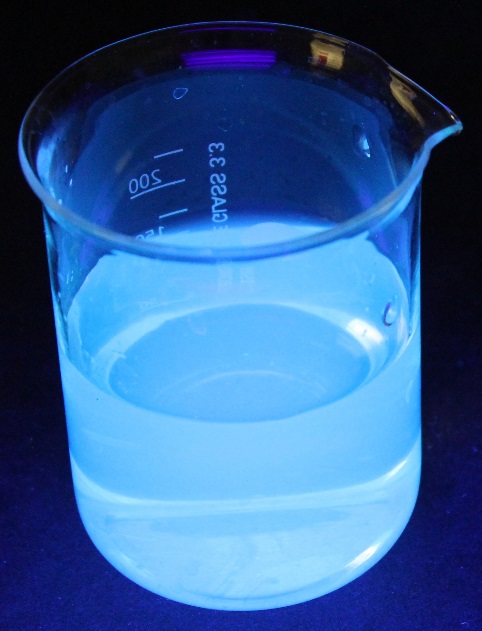 			Abb. 1: Gelöste Fluorophore von Textmarkern in Wasser.Deutung:			a) Textmarker enthalten fluoreszierende Stoffe. Diese werden durch das UV-Licht angeregt und emittieren Licht. Dieses ist abhängig von der absorbierten Strahlung.			b) Die fluoreszierenden Stoffe des Textmarkers können in Wasser gelöst werden und zeigen die fluoreszierenden Eigenschaften unter UV-Licht.Entsorgung:	Das Filterpapier kann im Hausmüll entsorgt werden. Die Lösung kann im Abfluss entsorgt werden.Literatur:	http://www.chemiedidaktik.uni-jena.de/chedidmedia/Federtasche.pdf (zuletzt aufgerufen am 13.08.2015 um 21.34 Uhr.)